МУНИЦИПАЛЬНОЕ ОБРАЗОВАТЕЛЬНОЕ УЧРЕЖДЕНИЕСРЕДНЯЯ ОБЩЕОБРАЗОВАТЕЛЬНАЯ ШКОЛА №38ПУБЛИЧНЫЙ ДОКЛАДМуниципального образовательного учрежденияСредней общеобразовательной школы №38За 2021-2022 учебный годТверь 2022Уважаемые участники образовательного процесса: обучающиеся, коллеги, родители (законные представители), друзья и партнеры школы!   Предлагаем вашему вниманию Публичный доклад МОУ СОШ №38, в котором представлены результаты деятельности школы за 2020/2021 учебный год. В отчете содержится информация о том, чем живет школа, как работает, какие у нее потребности, чего она достигла. Публикация открытого отчета становится для нас обычной деятельностью. И все более очевидным становится тот факт, что активными участниками образовательного процесса должны стать те, кто имеет прямое отношение к жизни школы: родители, социальные партнеры и все, кому небезразлично, чем живет наш коллектив. Знакомство с отчетом позволит каждому получить интересующую информацию и осознать свою роль в развитии школы, получив основание для продолжения сотрудничества.  Данный публичный доклад отражает динамику развития школы по основным направлениям и в целом, результаты образовательной деятельности, основные проблемы и пути их преодоления в новом 2022/2023 учебном году. Данный материал позволит определить ту роль, которую вы можете сыграть в развитии нашей школы. Ведь ни для кого не секрет, что образовательная деятельность школы – это совместная и кропотливая работа всех участников образовательного процесса, эффективность которого зависит от вклада каждого из нас. Информация, содержащаяся в докладе, свидетельствует о том, что коллектив образовательной организации старается качественно решать стоящие перед школой задачи благодаря сплоченности и профессионализму ее работников, существенной поддержке школы родительской общественностью, ученической инициативе, креативности и творчеству, а также благодаря помощи наших образовательных и социальных партнеров.   Спасибо самым главным участникам процесса образования - обучающимся школы за их труд, творчество, спортивные успехи, уважение и сохранение традиций родной школы.  Счастья, здоровья, радости творчества и новых свершений всем вам в наступающем учебном году! Оглавление  Раздел 1. Общая характеристика учреждения ....................................................................... .3  1.1. Тип, вид, статус учреждения ............................................................................................... .3  1.2. Лицензия на образовательную деятельность, государственная аккредитация ………....3  1.3. Характеристика контингента учащихся .............................................................................. 4  1.4. Администрация, органы государственно-общественного управления  и самоуправления……………………………………………………………………………… 4  1.5. Наличие Программы развития ............................................................................... ……….4  Раздел 2. Особенности образовательного процесса ............................................................... .4  2.1. Характеристика образовательных программ по уровням обучения ............................... 4  2.2. Дополнительные образовательные услуги ............................................................ ………7  2.3. Организация изучения иностранных языков ......................................................................7   2.4. Виды внеклассной, внеурочной деятельности....................................................................7  2.5. Научные общества, творческие объединения, кружки, секции .................................... .10  2.6. Характеристика системы психолого-медико-социального сопровождения (логопеды,  психологи, социальные педагоги) ........................................................................................... .10  2.7. Характеристика внутришкольной системы оценки качества .......................... ………...11  Раздел 3. Условия осуществления образовательного процесса ............................................12  3.1. Режим работы ...................................................................................................... ………....12  3.2. Учебно-материальная база, благоустройство и оснащенность ............................ ……..12  3.3. IT-инфраструктура .................................................................................................... ……..12  3.4. Условия для занятий физической культурой и спортом ................................................. 13  3.5. Условия для досуговой деятельности и дополнительного образования ............ ……...13  3.6. Организация охраны здоровья, питания и медицинского обслуживания ..................... 13  3.7. Условия для обучения учащихся с ограниченными возможностями здоровья ............ 15  3.8. Кадровый состав (административный, педагогический вспомогательный; уровень квалификации; система повышения квалификации: награды, звания, заслуги) ................ 15  Раздел 4. Результаты деятельности учреждения, качество образования ............................. 16 4.1 Показатели уровня развития качества знаний, умений и навыков учащихся школы….16  4.2. Результаты государственной итоговой аттестации в 9, 11 классе ................................. 18  4.3. Достижения учащихся в олимпиадах ............................................................................... 20  4.4. Данные о достижениях и проблемах социализации обучающихся (правонарушения,  поведенческие риски) ................................................................................................................ 21  4.5. Данные о состоянии здоровья обучающихся ................................................................... 22  4.6. Достижения учащихся и их коллективов (объединений, команд) в районных, областных,  федеральных конкурсах, соревнованиях и т.п. ....................................................................... 23 4.7. Достижения учреждения в конкурсах ............................................................................... 23  Раздел 5. Социальная активность и внешние связи учреждения........................................... 23  Раздел 6. Финансово-экономическая деятельность………………………………………….24 Раздел 7. Решения, принятые по итогам общественного обсуждения ................................. 27  Раздел 7. Заключение. Перспективы и планы развития ................................. ………………27  Раздел 1. Общая характеристика учреждения 1.1.  Тип, вид, статус учрежденияПолное наименование общеобразовательной организации в соответствии с Уставом-  Муниципальное общеобразовательное учреждение средняя общеобразовательная школа № 38.   МОУ СОШ №38 функционирует с 1964 года. МОУ СОШ №38 имеет 3 здания, в которых обучаются 1131 учащихся, 131 воспитанник двух дошкольных отделений.  В ноябре 2019 года МОУ СОШ №38 была реорганизована путем присоединения к МОУ СОШ №38 МОУ СОШ № 5. Организационно-правовая форма – муниципальное учреждение Место нахождения общеобразовательной организации.   -Юридический адрес: 170023, г. Тверь. ул. Маршала Конева, дом 1  Контактный телефон/ факс : 42-44-79  e-mail : school38-tver69@yandex.ru Сайт :  https://school.tver.ru/school/38 Адреса мест осуществления образовательной деятельности:   г. Тверь. ул. Маршала Конева, дом 1 г. Тверь. ул. Маршала Конева, дом 4 (начальная школа, дошкольное отделение) г. Тверь. ул. Тракторная, д.6а (дошкольное отделение) 4. Учредитель - Управление образования администрации города Твери ; г. Тверь, ул. Трехсвятская, 28а  Официальный сайт:  http://www.obraz.tver.ru/   1.2 Лицензия на образовательную деятельность, государственная аккредитация Лицензия на право ведения образовательной деятельности выдана  «10» ноября 2021 г.,  № 55/21-69,  регистрационный номер № 23  срок действия лицензии – бессрочно . Свидетельство о государственной аккредитации организации №17 выдано    29 декабря 2020 года.  Серия 69А01№ 0000850, срок действия свидетельства до 27 декабря 2023 года. 1.3 Характеристика контингента учащихсяНа начало 2021 – 2022 учебного года в общеобразовательной организации было сформировано 41 класс. На конец 2021 – 2022 учебного года -  41 класса. Общее число обучающихся -1131 человек.  Средняя наполняемость классов в течение всего учебного года составляла - 28 учащихся.  Уровень начального общего образования – 19 классов (1абвг, 2абвгд, 3абвгд, 4абвгд), 529 обучающихся, ФГОС НОО; уровень основного общего образования - 22 класса (5абвг, 6абв, 7абвг, 8абвг, 9абв), 534 обучающихся все классы по ФГОС ООО; уровень среднего общего образования – 3 класса (10а, 11аб), 68 обучающихся. ФГОС СОО 10 классы. Обучение велось в режиме двух смен при пятидневной рабочей недели. Функционировала 5 групп продленного дня.    1.4 Администрация, органы государственно-общественного управления и самоуправленияРуководство общеобразовательной организацией осуществляет директор и его заместители. В поддержку администрации школы создана управленческая команда, в которую входят также педагог-психолог, социальный педагог, педагоги-руководители методических объединений.  Директор-  Бардашева Галина Борисовна , образование высшее, общий стаж работы – 46 лет,  педагогический стаж 46 лет, работает руководителем Муниципального общеобразовательного учреждения средней общеобразовательной школы № 38 города Твери с  08.08. 2006 года, административный стаж – 22 года.  Заместители директора  по УВРТышлер Ольга Вадимовна- образование высшее, общий стаж работы – 36 лет,  педагогический стаж 35 лет, административный стаж – 21 год, учитель физики высшей категорииВасильева Нина Ивановна образование высшее, общий стаж работы – 37 лет,  педагогический стаж 37 лет, административный стаж – 22 года, координирует работу учителей начальных классов, воспитателей ГПД по выполнению учебных планов и программ.  Степук Ирина Павловна образование высшее, общий стаж работы – 13 лет,  педагогический стаж 12 лет, административный стаж – 3 года,учитель информатики. Гусева Алеся Михайловна - образование высшее, общий стаж работы – 13 лет,  педагогический стаж 13 лет, административный стаж – 2 года, учитель истории и обществознания Бурина Галина Николаевна образование высшее, общий стаж работы – 43 года,  педагогический стаж 43 года, административный стаж – 32 года.    Кузьмина Наталья Александровна (дошкольное отделение)  -  образование высшее, общий стаж работы – 20 лет,  педагогический стаж 20 лет, административный стаж – 8 лет. Широкова Любовь Викторовна, заместитель директора по ВР,  образование высшее, общий стаж работы – 27 лет,  педагогический стаж 25 лет, административный стаж – 1 год, организует текущее и перспективное планирование внеклассной и внешкольной воспитательной работы с обучающимися и её проведение Дрынина Татьяна Тихоновна – заместитель директора по АХЧ. Коллегиальными органами управления Учреждением являются: Общее собрание работников Учреждения, Педагогический совет, Управляющий совет. Общее собрание работников Учреждения является постоянно действующим высшим органом коллегиального управления.  Формами самоуправления общеобразовательной организацией являются: -общешкольный родительский комитет,  -ученический совет. 1.5.  Наличие Программы развитияПрограмма развития МОУ СОШ на 2018 – 2022 гг. утверждена приказом директора от 29 августа 2018 года №102. Раздел 2. Особенности образовательного процесса 2.1. Характеристика образовательных программ по уровням обученияМОУ СОШ №38 реализует образовательные программы всех уровней общего образования:  Уровень начального общего образования (нормативный срок освоения – 4 года); Уровень основного общего образования (нормативный срок освоения – 5 лет).    Уровень среднего общего образования (срок освоения – 2 года)  Образовательная организация в своей уставной деятельности реализует следующие образовательные программы:  Таблица 1 Уровень начального общего образования  Образовательная деятельность в 1-4 классах строилась на основе следующих образовательных системах:           - УМК «Школа XXI века» (ФГОС) под редакцией Н. Ф. Виноградовой            - УМК «Школа России»,              - УМК «Школа 2000».  Во все УМК входят учебники и учебные пособия, отвечающие требованиям ФГОС второго поколения. При этом в них бережно сохранены лучшие традиции русской школы, учитывающие известные принципы дидактики, в частности учет возрастных особенностей детей, постепенное нарастание трудностей в предъявлении учебного материала. Составной частью учебно-воспитательного процесса является внеурочная деятельность, которая осуществлялась, исходя из условий, имеющихся в МОУ СОШ №38.       Оптимизационная модель внеурочной деятельности предусматривает, что в ее реализации принимают участие все педагогические работники данного учреждения, координирующую роль выполняет классный руководитель. Уровень основного общего образования Учебный план для 5-9 классов, составленный в соответствии  с федеральным государственным образовательным стандартом основного общего образования, состоит из двух частей – обязательной части и части, формируемой участниками образовательных отношений.Учебный план содержит 10 предметных областей: русский язык и литература: русский язык,  литература; родной язык и литературное чтение: родной (русский) язык, родная (русская) литература; иностранный язык: иностранный язык (английский, французский), второй иностранный язык (английский, французский); математика и информатика: математика, алгебра, геометрия, информатика; естественно-научные предметы:  физика, химия, биология; общественно-научные предметы: история, обществознание, география; физическая культура и основы безопасности жизнедеятельности: физическая культура; искусство: музыка, изобразительное искусство; основы духовно-нравственной культуры народов России: основы духовно-нравственной культуры народов России; технология:  технология. Уровень среднего общего образования   Среднее общее образование – завершающий этап общего образования, призванный обеспечить функциональную грамотность и социальную адаптацию обучающихся, содействовать их общественному и гражданскому самоопределению. Эффективное достижение указанных целей возможно при введении профильного обучения, которое является системой специализированной подготовки в старших классах, ориентированной на индивидуализацию обучения, позволяет учитывать интересы, склонности и способности обучающихся, создавать условия для образования старшеклассников в соответствии с их профессиональными интересами и намерениями в отношении продолжения образования. В 2021-2022 учебном году обучение в 10 и 11 классах осуществляется по ФГОС СОО.  Учебный план профиля строился с ориентацией на будущую сферу профессиональной деятельности, с учетом предполагаемого направления продолжения образования обучающихся, результатов проведенного анкетирования намерений и предпочтений обучающихся 9 классов, заявлений при индивидуальном отборе в 10 класс. Учебные планы составлены по трем профилям обучения: естественно-научному, технологический и универсальным с углубленным изучением отдельных предметов . А также курсами по выбору: «От слова к словесности», «Физический практикум», «Практическая информатика», «Экономическая география», «Государство и право». Естественнонаучный профиль ориентирован на медицинскую, психолого-педагогическую, логопедическую сферу деятельности, поэтому профильными предметами в данном профиле являются математика, химия и биология. Универсальный профиль с углубленным изучением отдельных предметов ориентирован на профессии, связанные с социальной сферой, финансами и экономикой. В данном профиле для изучения на углубленном уровне выбираются учебные предметы: право, экономика.  А также курсами по выбору: «От слова к словесности», «Избранные вопросы математики», «Экономическая география», «Практическое обществознание», «Основы правовой культуры», «История: теория и практика». В учебных планах всех трех профилей предусмотрена подготовка и защита индивидуального учебного проекта. Индивидуальный проект выполнялся обучающимся самостоятельно под руководством учителя по выбранной теме в рамках одного или нескольких изучаемых учебных предметов, курсов в любой избранной области деятельности: познавательной, практической, учебно-исследовательской, социальной, художественно-творческой, иной. Индивидуальный проект выполнялся обучающимся в течение одного года в рамках учебного времени, специально отведенного учебным планом, и завершился защитой проекта. 2.2 Дополнительные образовательные услуги В 2021-2022 учебном году по запросам родителей были открыты 10 групп по ПОУ «Детская риторика»,  8 групп по ПОУ «Информатика в играх и задачах», 2 группы по ПОУ «Художественная ритмика». Традиционно направления платных групп определяются исходя из запросов учащихся и родителей, которые выявляются в начале учебного года на первом родительском собрании. По итогам этой работы комплектуются группы и заключаются Договоры с родителями на текущий учебный год.      Большинство курсов являлись призванными помочь учащимся овладеть ключевыми компетенциями:                                                                                                                                               -информационной (умение искать, анализировать, преобразовывать, применять информацию для решения проблем; - коммуникативной (умение эффективно сотрудничать с другими людьми);                      -  - самореализации (умение ставить цели, планировать, ответственно относиться к здоровью, полноценно использовать личностные ресурсы)  2.3 Организация изучения иностранных языковОбучение иностранному (английскому и французскому) языку ведется со 2 по 4 классы – 2 часа в неделю, с 5 по 9 класс – 3 часа в неделю. При обучении английскому языку используются следующие УМК:  В 2 – 8 классах – УМК ««Английский язык» (Forward) автор М.В.Вербицкая. УМК отвечает требованиям ФГОС общего образования  В   9 классах используется УМК М.З. Биболетовой Английский язык “Enjoy English” (5 – 9), так как учащиеся завершают обучение по данному комплекту, начатое в начальных классах.  2.4 Инновационные образовательные программы и технологии, в частности информационные технологии  Педагоги школы используют современные образовательные технологии и методы обучения: развивающее обучение, проблемное обучение, технология уровневой дифференциации, коллективная система обучения, технология критического мышления, модульное обучение, проектная деятельность, игровая технология, информационно- коммуникационные технологии, здоровьесберегающие технологии.  2.4. Виды внеклассной, внеурочной деятельностиВоспитательная работа МОУ СОШ №38   построена в соответствии с Конвенцией ООН «О правах ребенка», Конституцией РФ, законом РФ «Об образовании в РФ», Уставом   школы  и  Стратегии развития воспитания в Российской   Федерации на период до 2025 года. Воспитательная работа осуществлялась в соответствии с целями и задачами школы на 2021 – 2022 учебный год: 1.Развивать школьные традиции, создавая благоприятные условия для всестороннего развития личности учащихся. 2.Формировать активную гражданскую позицию и самосознание гражданина РФ. Способствовать развитию ученического  самоуправления школы. Вовлекать родителей в жизнь школы и привлекать их к реализации программы      развития. Продолжить работу по предупреждению правонарушений и безнадзорности     среди   несовершеннолетних и по предупреждению наркомании среди подростков, максимально привлекать детей группы “риска” к участию в жизни школы, класса,  занятиях кружков, секций. 6. Совершенствовать систему мониторинга и оценки качества, эффективности воспитательного процесса. Активизировать вовлечение учащихся в занятия дополнительного образования  во  внеурочное время. Повышать профессиональную компетентность классных руководителей Формировать у учащихся осознанную потребность в здоровом образе жизни Использование активных форм сотрудничества с учреждениями дополнительного образования, социальным окружением, родителями. Воспитательная работа в школе строилась по следующим направлениям: гражданско-патриотическое воспитание  общеинтеллектуальное воспитание (проектная деятельность)  экологическое воспитание  духовно-нравственное воспитание (нравственно-эстетическое)  трудовое воспитание  профилактика правонарушений  семейное воспитание  работа с классными руководителями самоуправление в школе и классе  спортивно-оздоровительное воспитание Перечисленные выше направления реализовывались посредством вовлечения детей и подростков в различные внеклассные и внешкольные мероприятия, тематические классные часы, проектную деятельность, КТД.  Была продолжена работа   трудового  отряда  старшеклассников: 50 подростков занимались благоустройством школы и пришкольной территории.Одним из важнейших направлений воспитательной работы в школе является патриотическое воспитание, целью которого является создание условий для  формирования личности гражданина и патриота. Весной 2018 года   был сформирован   юнармейский  отряд  «Ястреб» на базе одного класса . Ребята приняли участие в автопробеге по Старицкому и Торжокскому районах в честь 77-летия освобождения Калининской области, в акции «Мое поколение- Россия»,  в военно-спортивных сборах «Тропа разведчика»,  в соревнованиях по пулевой стрельбе, а так же во всех городских и всероссийских акциях, проводимых сводным юнармейским отрядом г.Твери «Сириус».Школа реализует пять направлений внеурочной деятельности в: духовно-нравственное; обще-интеллектуальное; спортивно-оздоровительное социальное общекультурное. Спортивно-оздоровительное направление создает условия для полноценного физического и психического здоровья ребенка, помогает ему освоить гигиеническую культуру, приобщить к здоровому образу жизни, формировать привычку к закаливанию и физической культуре; Духовно-нравственное направление направлено на освоение детьми духовных ценностей мировой и отечественной культуры, подготовку их к самостоятельному выбору нравственного образа жизни, формирование гуманистического мировоззрения, стремления к самосовершенствованию и воплощению духовных ценностей в жизненной практике; Социальное направление помогает детям освоить разнообразные способы деятельности: трудовые, игровые, художественные, двигательные умения, развить активность и пробудить стремление к самостоятельности и творчеству, формирует активную жизненную позицию, лидерские качества, организаторские умения и навыки;  Общеинтеллектуальное направление предназначено помочь детям освоить разнообразные доступные им способы познания окружающего мира, развить познавательную активность, любознательность.  Общекультурное направление ориентирует детей на доброжелательное, бережное, заботливое отношение к миру, способствует духовному развитию, нравственному самосовершенствованию, формированию ценностных ориентаций, развивает общую культуру, знакомит с общечеловеческими ценностями мировой культуры, духовными ценностями отечественной культуры, нравственно-этическими ценностями многонационального народа России и народов других стран.Таблица 2. Внеурочная деятельность 1-4 кл. Среди внеклассных мероприятий, которые в течение года  прошли успешно, запомнились  конкурсы чтецов и инсценировок, библиотечные уроки (18 уроков в течении учебного года),все проводимые мероприятия были нацелены на литературное, историческое,     толерантное просвещение школьников, содействующее патриотическому,      нравственному, эстетическому воспитанию и формированию активного            читательского интереса школьников, развитие читательской грамотности. Новогодний карнавал, конкурс физкультминуток, спортивная игра «Муравейник».  Внеурочная деятельность осуществляется через работу с  классными коллективами, а также через  работу со смешанными (сборными)  группами детей (кружки, секции).    Администрация школы планирует улучшить внутришкольную систему дополнительного образования  для развития творческих интересов учащихся через школьные научные общества, детские объединения по интересам, а также  планирует более тесное  сотрудничество с учреждениями дополнительного образования. Для создания комфортного и результативного процесса обучения учителя начальной школы используют технологии проектного метода, игрового обучения, проблемного диалога, здоровьесберегающие технологии, ИКТ. Использование ИКТ  осуществляется по следующим направлениям: работа с интерактивной доской, с ресурсами Интернет, создание собственных презентаций к уроку. 2.5 Научные общества, творческие объединения, кружки, секции Внеурочная деятельность в 5-9 классах в  соответствии с требованиями Стандарта велась  по основным  направлениям развития личности посредством реализации рабочих программ внеурочной деятельности. При помощи дополнительного образования школа старается обеспечить творческое развитие учащихся, личностное самоопределение и самореализацию. Для организации дополнительного образования школа использует собственные ресурсы и возможность сотрудничества с учреждениями культуры.  Таблица 3. Внеурочная деятельность 5-9 кл. 2.6 Характеристика системы психолого-медико-социального сопровождения  (логопеды, психологи, социальные педагоги)  Серьезное внимание в школе уделяется социально-психологическому сопровождению учащихся. Деятельность социально-психологической службы осуществляется педагогами- психологами, социальным педагогом, имеющими высшее профессиональное образование, педагогическим коллективом.  Деятельность социально-психологической службы школы направлена на сохранение психологического здоровья школьников и содействует прогрессивному формированию личности школьников.  В решении проблем социальный педагог, педагог-психолог и педагогический коллектив школы руководствуются интересами обучающихся и задачами их всестороннего и гармоничного развития.  Работа социально-психологической службы осуществляется по следующим направлениям: Психодиагностическое:выявление индивидуальных и групповых социально-психологических проблем, имеющих место в классах, в школе (наблюдение, анкетирование, собеседование); проведение мониторинга уровня психологического здоровья обучающихся (уровней тревожности, самооценки, агрессивности);  изучение особенностей процесса адаптации к обучению первоклассников и учащихся, приступивших к обучению в пятых классах;  Психокоррекционное: педагогическая коррекция выявленных отклонений в развитии личности и познавательной сферы обучающихся;  работа с классным коллективом по предупреждению правонарушений;  работа с учащимися «группы риска» по профилактике отклоняющегося поведения;  оказание социальной и психологической помощи и защиты детям, оказавшимся в трудной жизненной ситуации.  Информационно-просветительское:информационное  сопровождение  участников  образовательной  среды; - проведение родительских собраний, консультаций. Профориентационное:формирование психологической и социальной готовности учащихся к личностному развитию, профессиональному и социальному определению.  Психопрофилактическое:профилактическая работа по предотвращению правонарушений, употребления  	ПАВ;  профилактика и корректирование негативной среды (работа с неблагополучными семьями);  пропаганда здорового образа жизни (участие в неделях здорового образа жизни, организация школьных дел, пропагандирующих здоровый образ жизни).  2.7 Характеристика внутришкольной системы оценки качестваВ течение 2021-2022 учебного года осуществлялся внутришкольный контроль. Работа по ВШК была организована и проведена в соответствии с планом школы, составленным по всем основным направлениям учебной деятельности и утвержденным директором школы. В данном учебном году контроль проводился по направления: состояние преподавания учебных предметов; выполнение учебных программ и предусмотренного минимума письменных работ; - ведение школьной документации. Основные направления контроля: Применение новых педтехнологий на уроках, применение форм и методов, направленных на мотивационную деятельность обучающихся, их соответствие целям и задачам урока; Место самостоятельной работы обучающихся, её содержание, разнообразие и дифференциация, развитие средствами предмета универсальных учебных умений и навыков; Работа учителя над темой по самообразованию; Классно-обобщающий контроль; Оказание методической и практической помощи в организации и проведении уроков. Все посещенные уроки проанализированы, рекомендации даны каждому учителю. Контроль школьной документации Проверялись личные дела обучающихся, рабочие тетради, тетради для контрольных работ, дневники, классные журналы.          Рабочие программы по предметам соответствовали всем требованиям и сдавались в срок всеми учителями. Графики контрольных работ сдавались не всегда вовремя. Проверка журналов проводилась в соответствии с планом работы: правильность, аккуратность и своевременность заполнения; прохождение программы; выполнение графика контрольных работ; - накопляемость отметок: объективность выставления итоговых отметок за четверти и год; - посещаемость; работа с детьми, имеющими низкую способность к обучению; дозировка домашних заданий.        По итогам 2021-2022 учебного года во всех классах программа выполнена по всем предметам. Контрольные работы, срезы знаний, уроки развития речи, практические работы проведены согласно тематическому планированию. Большинство учителей творчески подходят к своей работе, используют новые педагогические технологии, личностно-ориентированный подход. Это способствует развитию познавательных интересов у учащихся, логического мышления, памяти, воображения, привития интереса к учебной деятельности.  Раздел 3. Условия осуществления образовательного процесса 3.1. Режим работыРежим работы образовательного учреждения – 5-ти дневная учебная неделя для 1-11 классов. Начало учебных занятий в 8.30.  Обучение в 1-ых классах осуществляется с использованием «ступенчатого» режима: в сентябре, октябре – по 3 урока в день по 35 минут каждый, в ноябре-декабре – по 4 урока по 35 минут каждый; январь-май – 4 урока по 40 минут четыре дня в неделю и один день по 5 уроков. В первых классах в целях соблюдения требований СанПиНа предусматривается организация ежедневной динамической паузы не менее 40 минут на 3 уроке. Часы динамической паузы в первом классе не относятся к аудиторной учебной нагрузке и не учитываются при определении соответствия нагрузки санитарным нормам. Продолжительность уроков для II-XI – 40 минут. Продолжительность перемен 10-20 минут. 3.2 Учебно-материальная база, благоустройство и оснащенность .Таблица 4. Материально-техническая оснащенность школы позволяет педагогам проводить образовательный процесс на высоком уровне, используя современные средства информатизации и прикладные программные средства.  3.3. IT-инфраструктураВ школе имеется комплекс информационно-образовательных ресурсов, технологических средств информационных и коммуникационных технологий.  Информационно-образовательная среда обеспечивает информационно-методическую поддержку, мониторинг и фиксацию результатов образовательного процесса. В школе организована локальная компьютерная сеть, с возможность выхода в сеть Интернет. Технология подключения к локальной сети – wi-fi.  Скорость соединения по договору с провайдером 100Мб\с. 3.4. Условия для занятий физической культурой и спортомДля занятий физической культурой в образовательной организации имеются следующие условия:  - спортивный зал.  -зал для спортивных игр -стадион, который требует реконструкции. 3.5. Условия для досуговой деятельности и дополнительного образованияДля реализации дополнительных общеобразовательных программ МОУ СОШ №38  имеет:  спортивный зал (9 спортивных секций: регби, художественная гимнастика, волейбол, гребля, фехтование, легкая атлетика, борьба, спортивное ориентирование, ритмика ); библиотеку,  -учебные кабинеты, оснащенные мультимедийными проекторами и интерактивными досками.  Учебно-методические ресурсы представлены:  -дополнительными общеобразовательными (общеразвивающими) программами дополнительного образования в соответствии с направленностями и видами внеучебной деятельности;  -периодической литературой (журналы, газеты)  -методическим обеспечением рабочих программ (диагностические методики, конспекты занятий, разнообразный дидактический материал к занятиям); - сценариями досуговых мероприятий.  3.6. Организация охраны здоровья, питания и медицинского обслуживанияРабота по сохранению здоровья учащихся организуется согласно федеральным требованиям к образовательным учреждениям в части охраны здоровья учащихся и реализуются следующим образом:  Работа по формированию культуры здорового образа жизни ведется в системе и является важной составляющей работы школы, что отражено в разделе ООП НОО  «Программа формирования экологической культуры, здорового и безопасного образа жизни», в разделе ООП ООО «Программа воспитания и социализации обучающихся», в плане воспитательной работы в направлении «Физическое и санитарно-гигиеническое».  По вопросам здоровье сбережения школа сотрудничает с ГБУЗ ДКБ №2  Преемственность и непрерывность обучения здоровому и безопасному образу жизни (здоровью) на различных уровнях образования заложена в учебных программах дисциплин «Физическая культура», «Окружающий мир», «Биология», «ОБЖ».  Требования к соответствию инфраструктуры образовательного учреждения условиям здоровьесбережения учащихся реализуется следующим образом:  Состояние и содержание территории, зданий и помещений школы соответствует требованиям санитарных правил, требованиям пожарной безопасности.  По всем адресам, осуществляющим образовательную деятельность, МОУ СОШ №38 имеются условия для обеспечения учащихся горячим питанием: – столовая на  160 посадочных мест;  - учащиеся полностью обеспечены горячим питанием.  В 2021-2022 учебном году школа стала победителем муниципального конкурса «Лучшая школьная столовая»Таблица 5. Охват учащихся горячим питанием  Требования к рациональной организации образовательного процесса реализуются следующим образом:  Соблюдаются санитарные нормы в части организации образовательного процесса, что отражено в учебном плане, расписании занятий. Соблюдается режим учебы и отдыха: при составлении расписания учитывается предельно допустимая учебная нагрузка.  В своей профессиональной деятельности педагоги школы учитывают возрастные возможности учащихся и их индивидуальные особенности.  Большое внимание уделяется соблюдению норм двигательной активности при организации образовательного процесса в соответствии с требованиями санитарных правил: для учащихся проводятся физминутки на уроках, для учащихся уровня начального основного образования организуется динамическая перемена.  Уделяется внимание соблюдению здоровьесберегающего режима обучения и воспитания, в том числе при использовании информационно-коммуникационных технологий, в соответствии с требованиями санитарных правил.  Требования к организации физкультурно-оздоровительной и спортивно-массовой работы в образовательной организации реализуются следующим образом:  На уроках физкультуры предусмотрена оптимальная нагрузка для учащихся.  Мероприятия физкультурно-оздоровительной направленности являются частью воспитательной работы школы. На базе школы организуются спортивные праздники: «День здоровья», «Веселые эстафеты», «Семейные веселые старты» и др. Школьные команды принимают участие в районных соревнованиях по легкой атлетике, волейболу, баскетболу, шашкам, лыжам  На уроках проводятся динамические паузы для снижения нервноэмоционального напряжения, утомления зрительного анализатора. Для учащихся уровня начального основного образования организуется динамическая перемена.  Требования к организации профилактики употребления психоактивных веществ учащимися выполняются следующим образом:  В рамках воспитательной работы проводятся классные часы, акции, конкурсы рисунков по теме «Я выбираю здоровый образ жизни». Проводятся беседы с родителями по профилактике употребления ПАВ.  Учащиеся, педагоги и родители принимают участие в областных мероприятиях (акции, недели) по профилактике употребления ПАВ.  Требования к комплексному сопровождению системы формирования культуры здорового и безопасного образа жизни учащихся реализуются следующим образом:  В эпидемиологический период в учебных кабинетах проводится дезинфекция.  Горячее питание организовано в соответствии с требованиями санитарных правил и норм.   Охват учащихся начальной школы горячим питанием составляет 100 %.  На  родительских  собраниях  педагогами  школы,  психологом  ведется информационно-просветительская работа с родителями по сохранению и укреплению физического и психологического здоровья учащихся. Родители получают информацию о возрастных и физиологических особенностях детей, об особенностях адаптации к обучению в школе или переходе с одного уровня обучения на другой, знакомятся с методами профилактики и укрепления здоровья учащихся.  Осуществляется анализ динамики показателей здоровья учащихся. Результаты анализа включаются в ежегодный публичный доклад директора школы.  Проводится диагностика школьной тревожности учащихся 1 и 5 классов, диагностика адаптации учащихся разных классов. По результатам диагностики даются рекомендации родителям и педагогам.  Для обеспечения безопасности в школе имеется система противопожарного оповещения (АПС), система видеонаблюдения в зданиях, расположенных по всем адресам осуществления образовательной деятельности, система контроля и управления доступом  Территории огорожены по всему периметру металлическим забором высотой 1,5 м.  Имеется наружное освещение всех прилегающих территорий.  Охранная служба отсутствует. В ночное время охрану территории обеспечивают сторожа. Имеется антитеррористический паспорт.  В школе регулярно проводятся пожарные эвакуационные тренировки, месячники безопасности ДД, безопасности на воде.  Условия для обучения учащихся с ограниченными возможностями здоровья  В школе предоставляются образовательные услуги детям с ограниченными возможностями здоровья и детям-инвалидам.  В 2021 – 2022 учебном году в МОУ CОШ №38 обучались следующие категории детей с ОВЗ:  учащиеся с ограничениями возможности здоровья – 28дети инвалиды – 11  3.8. Кадровый состав (административный, педагогический вспомогательный; уровеньквалификации; система повышения квалификации: награды, звания, заслуги)Школа укомплектована педагогическими кадрами согласно штатному расписанию.   На конец 2021-2022 учебного года педагогический коллектив состоял из 69 педагогического работника, из которых: администрация ОУ – 8 человек; заведующая библиотекой – 1 человек; учителя – 55 человек; воспитатели ГПД – 6 человек; педагог дополнительного образования – 1 человек; учитель-логопед – 1 человек; педагог-психолог – 1 человек; 	педагог-организатор – 2 человека; 	социальный педагог – 1 человек. Доля преподавателей, имеющих базовое образование, соответствующее преподаваемым дисциплинам, соответствует 92%.  1.	Высшее педагогическое образование – 56 человек (76%); 2.	Высшее не педагогическое образование – 6 человек (8%); 3.	Среднее специальное – 12 человек (16%). Таблица 6. Распределение преподавателей по квалификационным категориям: В школе работают:  Почетные работники общего образования – 8 человек (13%); Педагоги образовательного учреждения награждены:  Грамотой Министерства образования и науки РФ – 19 человек; Почетной грамотой губернатора – 2 человека; Почетной грамотой Главы города – 3  человека; Почетной грамотой Законодательного собрания – 5 человек. Учителя школы регулярно повышают свой уровень профессионального мастерства, раз в пять лет проходят аттестацию на подтверждение квалификационной категории или на соответствие занимаемой должности.  В 2021-2022 учебном году 5 педагогов прошли аттестацию на I квалификационную категорию, 4 педагога – на высшую квалификационную категорию. Раздел 4. Результаты деятельности учреждения, качество образования  4.1 Показатели уровня развития качества знаний, умений и навыков учащихся школы.  Анализ обученности на базовом, углубленном и профильном уровнях. Итоги успеваемости обучающихся МОУ СОШ № 38 в 2021-2022 году. Таблица 7. Успеваемость по школеТаблица 8.Успеваемость по классам Сравнение успеваемости и качества обученности с прошлым годом показывает, что качество обученности понизилось на 1% и составило – 44%. Традиционно высокое качество по начальной школе, начинает падать в 5-м классе и не полностью восстанавливается к 10-му классу. При целенаправленной работе с учащимися, имеющими по одной оценке «3» возможно было бы повысить качество до 52%. По итогам 2021-2022 учебного года в начальной школе закончили учебный год и переведены в следующие классы 524 человека; трое обучающихся (1-в и 3-а классов) оставлены на повторный курс обучения по заявлению родителей и на основании рекомендаций ЦПМПК. ступень обучения (начальная школа) Качество обучения в 2021-2022 учебном году составило 66%, что на 4% ниже чем в прошлом учебном году.  Из 409 учащихся (без 1-х классов)  272 человека (67%) закончили учебный год на «4» и «5», среди них 66 отличников учёбы (16%).  С одной  тройкой по предмету закончили учебный год 45 человек, что составляет 11% от общего числа обучающихся 2-4 классов. ступень обучения (основная школа) По итогам 2021-2022 учебного года в средней школе 535 учащихся закончили учебный год и переведены в следующий класс.  Качество обучения в 2021-2022 учебном году составило 28%, что на 1% выше, чем в прошлом учебном году. Из 535 учащихся 149 человека (27%) закончили учебный год на «4» и «5», среди них 18 отличников учёбы (8%). ступень обучения (средняя школа) В 2021-2022 учебном году на III ступени обучения были сформирован один 10-ый класса и продолжил обучение 11 класс с тремя профильными группами: социально-экономического направления (16 человек), химико-биологического направления (4 человека) и физико-математического направления (6 человек). 	Профильными 	предметами 	в 	социально-экономическом 	профиле 	были 	– обществознание (3 часа в неделю), право (2 часа в неделю), экономика (1 час в неделю); в профильной группе физико-математического направления – физика (5 часов в неделю); в профильной группе химико-биологического направления – химия (3 часа в неделю), биология (3 часа в неделю). Показатель качества знаний в 11 классе превысил результаты 10-го класса конца учебного года. При 100% успеваемости качество знаний составило 46%.  4.2. Результаты государственной итоговой аттестацииРезультаты ЕГЭ за 2021-2022 учебный год. В государственной итоговой аттестации участвовали 44 выпускников 11-ого класса. Обязательным экзаменом в форме ЕГЭ был русский язык и математика, остальные предметы по выбору выпускников.  Предметы, выбираемые учащимися на итоговой аттестации в 2021-2022 учебном году Анализ итоговой аттестации показал, что профильный предмет «Математика» выбрали 50% всех выпускников, обществознание выбрали 98% выпускников соответствующей профильной группы. 		Из 11 	 выпускников 11б класса, занимавшихся в физико-математическом профиле, 9 человек	(82%) выбрали в качестве экзамена по выбору 	физику и 3 человека (27%) – информатику. Из 11 выпускников 11б класса, занимавшихся в химико-биологическом профиле, все (100%) выбрали в качестве экзамена по выбору биологию и 8 человек (72%) – химию.20 учащихся 11а класса, занимавшихся в профильном социально-экономическом класс выбрали экзамен обществознание, 1 выпускник – географию и 2 – историю.Таблица 9. Результаты ЕГЭ по выбору в 2021-2022 учебном году Анализ результатов ЕГЭ по русскому языкуАнализ результатов ЕГЭ по русскому языку в 2022 году показал, что все выпускники преодолели минимальный порог баллов и показали стабильные результаты: средний тестовый балл по школе составил – 66 баллов. Восемь обучающихся 11-х классов набрали 80 баллов и более. Самый высокий результат – 98 баллов. Таблица 10. Динамика за 5 лет Таблица 11. Распределение по тестовым баллам:  Согласно таблице, наибольшее количество выпускников показывают результат выше среднего. Анализ результатов экзамена по математике  Из 44 выпускников 11-х классов экзамен по математике профильного уровня сдавали 22 человек, трое обучающихся не преодолели минимальный порог, установленный Рособрнадзором. Для повторного экзамена выбрали базовую математику и написали на положительные оценки.Средний тестовый балл по математике профильного уровня составил 66 баллов, что на 7 баллов ниже, чем в 2021 году.  Таблица 12. Средний балл Таблица 13. Распределение по тестовым баллам:Согласно таблице, наибольшее количество выпускников показывают результат выше среднего. Обязательный экзамен по математике базового уровня сдали все 22 выпускника 11-х классов. Все выпускники успешно сдали экзамен.Таблица 14. Распределение по оценкамАналогичный результат и по базовой математике: наибольшее количество выпускников показывают результат выше среднего. Результаты итоговой аттестации за курс основного общего образования. Государственная итоговая аттестация в 9 классах за курс основной школы проходила в форме ОГЭ.  Информация о результатах ГИАТаблица 1Таблица 24.3. Достижения учащихся в олимпиадахМуниципальный этап всероссийской олимпиады школьников (далее – Олимпиада) проводился с 18 ноября по 24 декабря 2019 года в соответствии с приказом Министерства просвещения Российской федерации от 27.11.2020 № 678 «Об утверждении Порядка проведения всероссийской олимпиады школьников», приказом Министерства образования Тверской области от 03.11.2021 г. № 1103/ПК «Об организации муниципального этапа всероссийской олимпиады школьников в 2021/2022 учебном году на территории Тверской области», приказом управления образования Администрации города Твери от 08.11.2021 г. № 1018 «О проведении муниципального этапа всероссийской олимпиады школьников в 2021-2022 учебном году на территории г. Твери».Общие итоги проведения школьного этапа Олимпиады.Всего приняло участие 372 учащихся по 15 предметам, из них:4 класс – 835 класс – 236 класс – 167 класс – 588 класс – 709 класс – 5810 класс – 2011 класс – 44В сравнении с 2020 годом общее число участников незначительно уменьшилось, но увеличилось количество призеров и победителей 2020г - призеры- 33, победители- 24.2021г - призеры -41, победители -23.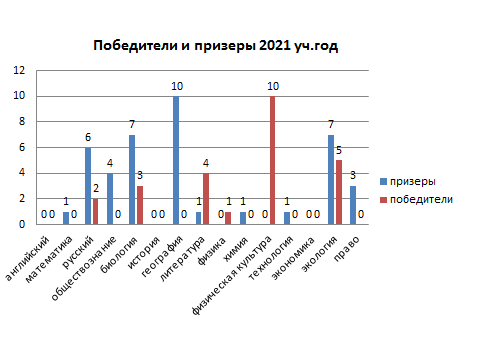            В муниципальном этапе всероссийской олимпиады школьников принял участие 41 ученик школы, в сравнении с 2020 годом в 2021 году увеличилось количество участников в образовательной организации. Из них 8 стали призёрами (по предметам: право(1), обществознание(2), физическая культура(1), физика(1), биология(3)). 1 ученик прошел на региональный этап ВСОШ по праву.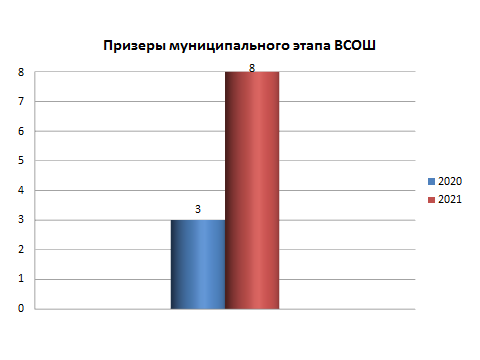 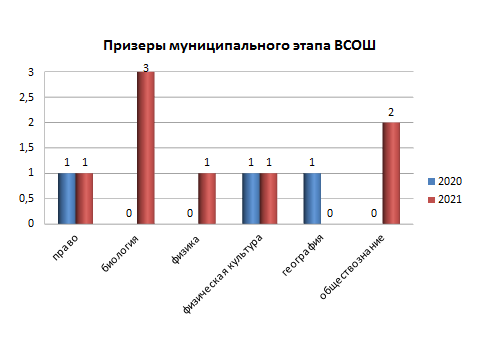 4.4. Данные о достижениях и проблемах социализации обучающихся(правонарушения, поведенческие риски)Работа по профилактике правонарушений предполагает целый комплекс социально- профилактических мер, направленных на использование стратегии сдерживания, как наиболее адекватной в работе по профилактике, предупреждению правонарушений и безнадзорности среди учащихся, т.к. сегодня ставить вопрос о полном искоренении этих проблем в современных условиях нереально.  Работа ведется по следующим направлениям:  выявление и учет «трудных» подростков и детей «группы риска»;  внутришкольный контроль за успеваемостью и посещаемостью;  сотрудничество со службами: ОДН, ПДН и ЗП  правовое просвещение педагогов и учащихся;  профилактика правонарушений и вредных привычек;  наглядная агитация (стенды, конкурсы плакатов и рисунков); 		работа с родителями;  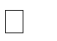 профориентация «трудных» подростков и детей «группы риска», вовлечение их во внеурочную деятельность.  Таблица 15.. Информация о количестве учащихся, состоящих на различных видах учета  4.5. Данные о состоянии здоровья обучающихсяПроведение регулярных медицинских осмотров, проводимый мониторинг физической подготовленности учащихся дают возможность классным руководителям, учителям- предметникам, учителям физической подготовки проследить динамику развития учеников, организовать учебно-воспитательную работу в соответствии с индивидуальными возможностями каждого ребенка  Классными руководителями создан и регулярно пополняется банк данных о состоянии здоровья своих воспитанников.  4.6. Достижения учащихся и их коллективов (объединений, команд) в районных, областных,федеральных конкурсах, соревнованиях и т.п. Таблица 16. Результаты спортивных соревнований: Городские олимпиады, учебные и творческие конкурсы, конференции, участников изостудии школы, под руководством учителя ИЗО Коцюбинской Е.Л.4.7. Достижения учреждения в конкурсахВ этом учебном году школа приняла участие в двух социально значимых проектах, со следующими результатами:-Победитель  муниципального конкурса «Лучшая школьная столовая 2022»-Победитель регионального конкурса «Школьная инициатива» с проектом под названием «Арт-холл» школа выиграла гранд в размере 300000 рублей.   Раздел 5. Социальная активность и внешние связи учреждения Школа тесно сотрудничает с разными общественными организациями и учреждениями:  Государственное бюджетное учреждение дополнительного образования "Областная детскоюношеская спортивная школа имени заслуженного тренера России Ю. А. Кириллова Клуб спортивных единоборств "КАЙМАН" МОУ Большеборковская СОШ  Тверской областной совет ветеранов Библиотека семейного чтения им. Б.Н. Полевого, филиал Библиотеки им. А.И. Герцена РО ВВПОД Юнармия Тверской области движение Пожарно-спасательная часть №2 ЧУДО «Русская школа» Межрайонная ИФНС России № 9 по Тверской области 10.Тверской педагогический колледж 11.Тверское отделение международного общественного движения «Родительская забота» и «Гуманная педагогика в Твери» Раздел 6. Финансово-экономическая деятельность Таблица 17. Финансовые расходы в 2020 году (муниципальное задание) Раздел 7. Решения, принятые по итогам общественного обсуждения В управлении школой принимает участие орган государственно- общественного управления – совет педагогического коллектива, которым в течение 2021-2022 учебного года рассмотрены и рекомендованы к утверждению:  локальные акты, регламентирующие образовательную деятельность,  основная образовательная программа в соответствии с  ФГОС НОО и ФГОС ООО, АООП, дополнительные общеразвивающие программы.  учебные планы школы: УП НОО, УП ООО  , УП СООплан работы ОУ,  организационные вопросы о питании учащихся, режиме работы школы, о подготовке к началу учебного года;  Перечень используемых учебников,  Обеспеченность учебниками за счет средств федерального, регионального бюджетов и родительских.  Раздел 8. Заключение. Перспективы и планы развития В 2022/2023 учебном году МОУ CОШ №38 будет продолжать деятельность по реализации программы развития.  В сфере общего образования:  реализация ФГОС общего образования, ФГОС для детей с ОВЗ и ФГОС для детей с интеллектуальными нарушениями, обеспечение преемственности ФГОС всех уровней;  повышение качества общего образования во взаимосвязи с результатами государственной итоговой аттестации;  развития системы инклюзивного образования детей; - внедрение новых программ, технологий обучения; - обновление материально-технической базы ОО.  В сфере дополнительного образования:  повышение доли охвата детей, обучающихся по программам дополнительного образования;  повышение доли школьников, стоящих на различных видах учетов, детей с ОВЗ, детей из многодетных и малообеспеченных семей дополнительным образованием и внеурочной занятостью.  В сфере воспитания:  повышение эффективности реализации воспитательных систем при активном участии общественных организаций – ученического совета, родительского собрания; - правовая социализация всех участников образовательного процесса. В сфере кадрового обеспечения:  повышение уровня квалификации педагогов ОО;  активизация участия педагогов в конкурсах педагогического мастерства; - развитие внутренней системы оценки качества образования.  В сфере финансово-экономической деятельности:  эффективное расходование денежных средств областного бюджета, направленных на выплату заработной платы педагогическим работникам;  эффективное расходование средств муниципального бюджета, направленных на функционирование ОО.  Образовательная программа  Образовательная программа  Образовательная программа  Уровень  Направленность (наименование программы)  1.  Начальное образование  общее Основная образовательная программа начального общего образования (удовлетворяющая требованиям ФГОС НОО)  Адаптированная основная общеобразовательная программа ФГОС начального общего образования для обучающихся с умственной отсталостью (интеллектуальными нарушениями).  2.  Основное образование  общее Основная образовательная программа основного общего образования (удовлетворяющая требованиям ФГОС ООО)  Основная образовательная программа основного общего образования (удовлетворяющая требованиям ФК ГОС)  Адаптированная основная общеобразовательная программа для обучающихся с легкой умственной отсталостью  3 Среднее образование общее Основная образовательная программа среднего общего образования (удовлетворяющая требованиям ФГОС СОО)  3.  Дополнительные 	общеобразовательные общеразвивающие программы  Дополнительные 	общеобразовательные общеразвивающие программы  Художественно-эстетическая направленность  Физкультурно-спортивная направленность  Направление деятельности Название  курса Промежуточная  аттестация Социальное «Путешествие по родному краю» «История моего города» «Краеведение»Квест-игра Общеинтел-лектуальное «Клуб любителей чтения» Круглый стол Общеинтел-лектуальное «Учусь создавать проекты»Защита проекта , Квест-играОбщеинтел-лектуальное «Учусь учиться» Защита проекта , Квест-играОбщеинтел-лектуальное «Юный исследователь» Защита проекта , Квест-играСпортивнооздоровительное «Русские народные игры» Мастер-класс Общекультурное  «Экскурсионная деятельность в начальной школе» «Театр и мы» Экскурсии Защита проекта Мастер-класс Духовно-нравственное  «Азбука нравственности»«Азбука вежливости» «Уроки доброты»Квест-игра Конкурс Название 	кружка, творческого 	объединения, секции, клуба Количество детей Направления 1. « Основы хорового пения» 23художественное 2. Студия творческого развития «Кристалл» 28художественное з. Кружок «Декупаж» 40художественное 4. Хор. 	Сольфеджио 	(начальная школа 97художественное 5. Стрелковый кружок (в рамках программы 	юнармейского класса) 32 Физкультурноспортивное 6. ИЗО-студия 20художественное №  п/п  Название оборудования  Количество  1 Компьютер   422 Ноутбуки 643 Мобильный компьютерный класс 2 4 Многофункциональное устройство   51 5 Интерактивная доска   126 Проектор   33 7 Документ-камера   5 8 Акустические колонки   33 9 Гарнитура компактная   10 10 Система тестирования качества знаний обучающихся (в комплекте 25 пультами)  1  11 Конструктор по началам робототехники  1 Показатель  1-4 кл  5-9 кл.  10-11 кл. Итого  Количество учащихся  528165 28 721 первая КК высшая КК Аттестованы 	на соответствие занимаемой должности 16 1928 25% 25% 44% Учебный год 2021-2022Всего аттестованных учащихся  111298%Успевают на «5» 908% Успевают на «4» и «5» 35635% Имеют одну оценку «3» 11210% Переведены  условно 151% Ступень обученияКоличество учащихся на конец годауспеваетНе успевает всегоНе успевает по 1-2 предметамНе успевает по 3-м и более предметамУспевает на 5Успевает на 4 и 5Имеют одну «3»1 классы 119117222 классы 12812802261173 классы 148146222080174 классы 13313302465111-4 классы 528524466206455 классы 11211111642146 классы 949311427207 классы 1041031142958 классы 1201146511959 классы 10510411414115-9 классы 53552510181315510 классы 24195325411 классы 44440614810-11 классы 6863561912Всего:  1-11 классы 113111121915490356112Количес т- во участни- ков Минима льный балл Средни й 	балл по школе Максима льный балл 	по школе Количество неудовлет вор. результатов Средни й балл по городу Средни й балл по региону Математика (профиль) 22 2754803Биология 12365173-История 2 324456-Обществознание  20 3861 842Информатика 51428514Физика 9385595-Химия 81039732Английский 3426886-Параметры 2021-20222021-2020 2019-2020 2018-2019 2017-2018 Всего сдавали экзамен 4426 26 30 21 % сдавших экзамен 100%100% 100% 100% 100% Минимальный балл учащихся 3046 50 46 45 Максимальный 	балл учащихся 9898 100 89 96 Минимальный порог 3636 36 36 36 Средний балл 6673 77 66 70 Баллы 0-20 21-40 41-60 61-80 81-99 100 Количество 0 39 26 6 0 % 0% 7%20%59%14%0%Параметры 2017-2018 2018-2019 2019-2020 2020-20212021-2022Всего 	сдавали экзамен 16 21 17 17 22Минимальный балл 14 27 27 27 27Максимальный балл 84 76 82 74 80Минимальный порог 27 27 27 27 27Средний балл 53 49 53 48 61Баллы 0-20 21-40 41-60 61-80 81-99 100 Количество 3351100 % 13,5%13,5%23%50%0%0%Оценка  «5»«4»«3»«2»Количество 51340% 23%59%18%0%Кол- во 9 классов-комплектов (всего)Кол- во 9 классов-комплектов, выпускники которых участвовали в ГИАКол-во выпускников IX классов (всего)Кол-во выпускников IX классов, не проходивших ГИА (указать причины)Кол-во выпускников, проходивших ГИА в форме ОГЭКол-во выпускников, проходивших ГИА в форме ГВЭ441051 (оставлена на повторный курс)995Наименование ООКол-во выпускников, получивших аттестат особого образцаКол-во претендентов на аттестат особого образца, не подтвердивших годовые отметкиМОУ СОШ № 3831Наименование ОО ПредметКоличество участниковОГЭПолучили  отметкуПолучили  отметкуПолучили  отметкуПолучили  отметкуПолучили  отметкуПодтвердили годовые отметкиПодтвердили годовые отметкиПолучили отметки выше годовыхПолучили отметки выше годовыхПолучили отметки нижегодовыхПолучили отметки нижегодовыхСредний оценочный баллСредний тестовый баллНаименование ОО ПредметКоличество участниковОГЭ«5»«4»«3»«2»«2»Подтвердили годовые отметкиПодтвердили годовые отметкиПолучили отметки выше годовыхПолучили отметки выше годовыхПолучили отметки нижегодовыхПолучили отметки нижегодовыхСредний оценочный баллСредний тестовый баллНаименование ОО ПредметКоличество участниковОГЭчел.чел.чел.чел.%чел.%чел.%чел.%Средний оценочный баллСредний тестовый баллМОУ СОШ № 38русский язык9929373211%4647%4747%66%4,026,4МОУ СОШ № 38математика993455011%6061%1616%2323%3,413,9МОУ СОШ № 38английский язык622200%350%00%350%4,047,8МОУ СОШ № 38биология1132600%436%00%764%3,724,8МОУ СОШ № 38география934200%333%333%333%4,123,1МОУ СОШ № 38история302100%267%00%133%3,722,3МОУ СОШ № 38литература411200%250%125%125%3,828,0МОУ СОШ № 38физика301200%133%00%267%3,319,3МОУ СОШ № 38химия431000%250%250%00%4,832,8МОУ СОШ № 38информатика772244923%23%00%7597%3,49,7МОУ СОШ № 38обществознание814265011%5466%34%2430%3,422,7Ученики группы риска7Ученики группы риска7Ученики, состоящие на учете ОПДН3Ученики, состоящие на учете ОПДН3Ученики из неблагополучных семей и их родители6Ученики из неблагополучных семей и их родители6Ученики, состоящие на внутришкольном контроле3Ученики, состоящие на внутришкольном контроле3Первенство Пролетарского района по футболу (юноши) 2 местоЛегкоатлетический  кросс район (юноши) 3 местоОлимпиада по физической культуре (муниципальный тур) – Смирнова Анна 11 «А» призерМуниципальный этап ШБЛ КЭС-баскет участие в составе сборных района: девушки – юноши – 4 место;3 место;Областное спортивно-массовое мероприятие «Лава» участие команд 3, 5, 6 классов; команда 3 класса - 2 место;2 место;Региональный этап Всероссийских соревнований «Чудо-шашки» Веселов ЯрославУчастие       2 местоРегиональный этап Всероссийских соревнований «Белая ладья»        УчастиеРегиональный этап Первенства области по перетягиванию каната        УчастиеРегиональный этап Всероссийских соревнований «Серебряный мяч»  Юноши 2 местоГородской  фестиваль ГТО (конкурс перетягивания  каната)1 место20.10.21 Ноябрь 21Март 2126.02. 22Апрель 226.04.2022-Участие в конкурсе рисунка «Космический музей»-Участие в городском конкурсе рисунка «Святые воины тверской земли»-Участие в городском конкурсе рисунка «Александр Невский»-Участие и победитель(1 место) в конкурсе сообщений «Иллюстации книги о Гарре Поттере»- Участие в конкурсе молодых дизайнеров «Школа моей мечты» (г.Тверь)- Участие и призёр (3 место) в городском конкурсе рисунка «Пасхальные традиции»Предмет расходов  Бюджетные ассигнования  Фактические расходы  		Областной бюджет 			Областной бюджет 			Областной бюджет 	Субвенции 	(начальное общее, 	основное 	общее,  общее образование):  - Пополнение библиотечного фонда (учебные пособия, учебники)  802 841,98802 841,98-Услуги связи 18 965,9118 965,91- Аттестаты об основном общем  	образовании, аттестаты о среднем общем образовании  19 676,6519 676,65Спортивный инвентарь 89 990,0089 990,00Заправка картриджей 51 625,7251 625,72Компьютерное оборудование, комплектующие 253 920,00253 920,00Подписка 5 473,085 473,08Канц. товары 87 857,1387 857,13Неисключ. право на использов. ПО 33 000,0033 000,00Сопровождение СС Консультант51 000,0051 000,00Поставка мебели в учебный кабинет62 750,0062 750,00Субвенции (дошкольное  образования детей) Услуги связи 4 200,004 200,00Канц. товары 4 778,234 778,23Развивающие игрушки 55 467,0055 467,00Принтер 9 454,779 454,77		Городской бюджет 			Городской бюджет 			Городской бюджет 	Субвенции (начальное общее, основное общее,  общее образование):Оказание услуг по техническому обслуживанию объектовой станции радиосистемы передачи извещений "Стрелец-Мониторинг" 27 000,0027 000,00Услуги по техническому обслуживанию и эксплуатации электроустановок, автоматической пожарной сигнализации и систем оповещения 20 187,4820 187,48Оказание услуг по техническому обслуживанию системы видеонаблюдения 4 200,004 200,00Техническое обслуживание узлов учета тепловой энергии 16 203,0016 203,00Оказание услуг по техническому обслуживанию и эксплуатации оборудования индивидуального теплового пункта 16 826,7916 826,79Сервисное обслуживание систем водоочистных и замена сменных элементов (картриджей тонкой очистки) 8 100,008 100,00Выполнение работ по замерам сопротивления изоляции электрооборудования 5 250,005 250,00Ремонт оборудования теплового узла в рамках подготовки к осенне-зимнему периоду 2021-2022 г.г. 17 620,0017 620,00Дератизация и дезинсекция в помещениях 2 600,002 600,00Оказание услуг по охране объекта с помощью средств тревожной сигнализации и экстренном вызове наряда вневедомственной охраны 17 520,00 17 520,00 Сопровождение ПП 15 600,00 15 600,00 Оказание услуг по проведению периодического медицинского осмотра сотрудников 126 189,47 126 189,47 Сан. гигиен. обучение40 692,3140 692,31Обсл. КЛ-линии515,05515,05Налог н имущество 157 470,23 157 470,23 Медикаменты7 697,097 697,09Субвенции (дошкольное  образования детей)Оказание услуг по техническому обслуживанию объектовой станции радиосистемы передачи извещений "Стрелец Мониторинг" 54 000,00 54 000,00 Услуги по техническому обслуживанию и эксплуатации электроустановок, автоматической пожарной сигнализации и систем оповещения 24 950,64 24 950,64 Оказание услуг по техническому обслуживанию системы видеонаблюдения 8 400,00 8 400,00 Техническое обслуживание узлов учета тепловой энергии 32 406,00 32 406,00 Оказание услуг по техническому обслуживанию и эксплуатации оборудования индивидуального теплового пункта 25 240,17 25 240,17 Сервисное обслуживание систем водоочистных и замена сменных элементов (картриджей тонкой очистки) 5 363,80 5 363,80 Выполнение работ по замерам сопротивления изоляции электрооборудования 9 700,00 9 700,00 Ремонт оборудования теплового узла в рамках подготовки к осенне-зимнему периоду 2021-2022 г.г. 28 065,00 28 065,00 Дератизация и дезинсекция в помещениях 4 160,00 4 160,00 Оказание услуг по охране объекта с помощью средств тревожной сигнализации и экстренном вызове наряда вневедомственной охраны 35 040,00 35 040,00 Оказание услуг по проведению периодического медицинского осмотра сотрудников 62 830,53 62 830,53 Сан. гигиен. обучение8 222,828 222,82Взятие щепы на анализ2 500,002 500,00Огнезащитная обработка чердачн. помещ.18 408,0018 408,00